Make a Difference CalendarMake a Difference CalendarMake a Difference CalendarMake a Difference CalendarThe intention of the calendar is to increase the impact of cultural events by making subject-specific and values-related links more explicit. This may provide a useful thread that runs through assemblies and may also compliment themes of religious festivals that fall within the timeframe.The intention of the calendar is to increase the impact of cultural events by making subject-specific and values-related links more explicit. This may provide a useful thread that runs through assemblies and may also compliment themes of religious festivals that fall within the timeframe.The intention of the calendar is to increase the impact of cultural events by making subject-specific and values-related links more explicit. This may provide a useful thread that runs through assemblies and may also compliment themes of religious festivals that fall within the timeframe.The intention of the calendar is to increase the impact of cultural events by making subject-specific and values-related links more explicit. This may provide a useful thread that runs through assemblies and may also compliment themes of religious festivals that fall within the timeframe.AutumnAutumnAutumnAutumnSeptOctNovDecSocial Action September Black History MonthPeace and Protection Month Christmas Countdown Of Hope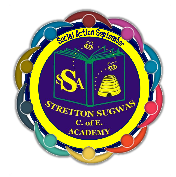 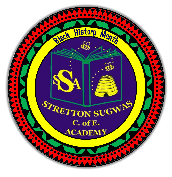 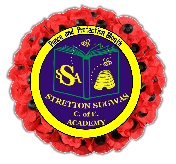 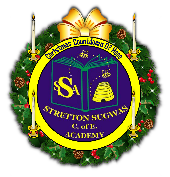 Organic SeptemberInternational Day of Charity (5th)National Read a Book Day (6th)*Roald Dahl Story Day (13th)*National Coding Week*Int. Day of Democracy (15th)Int. Ozone Layer Day (16th)Great British Beach Clean WeekRecycle WeekInt. Day of Peace (21st)Car Free Day (22nd)European Day of languages (26th)*Bike to School Week Sporting Heritage Day (30th)*Harvest The Big Draw*Int. Walk to School MonthInt. School Library Month*Nat. Bullying Prevention MonthDay for Older Persons (1st)World Animal Day (4th)World Space Week (4th)*National Poetry Day (6th)*World Mental Health Day (10th)Anti-slavery Day (18th)
World Food Day (18th)UN Day (24th)World Cities Day (31st)*World Vegan Day (1st)Stress Awareness Day (2nd)Guy Fawkes/Bonfire Night (5th)Youth Work Week (7th)Science For Peace (10th)*Remembrance (11th) Inter-Faith Week (13th)*Kindness Day (13th) Anti-Bullying Week  (14th)Road Safety Week (14th)International Day of Tolerance (16th)Friendship Friday (18th)Children in NeedSocial media kindness day*Geography week*Disabled persons’ Abolition of slavery (2nd)Christmas jumper day (9th)Human Rights Day (10th)Christmas/AdventHannukahSpringSpringSpringSpringJanFebMarAprReligious Harmony Month*Love and Respect MonthWomen’s History MonthSave the Earth Easter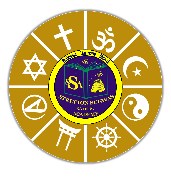 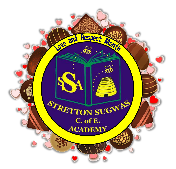 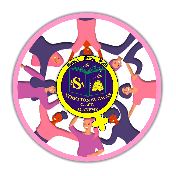 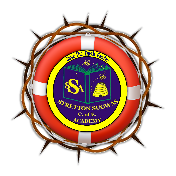 Epiphany (6th)World religion day* (15th)Veganuary Human trafficking International Day of Education (24th) Holocaust Memorial Day (27th)*Big Garden Birdwatch (27th)Data Privacy Day (28th)*Interfaith Harmony Week 
Time to Talk Day (2nd) Children’s Mental Health Week (4th)Safer Internet Day* (7th)Women and Girls in Science (11th)Valentine’s Day (14th)Random Acts of Kindness (17th)Fairtrade Fortnight (20th)Unicef Day for change Veggie MonthInternational Women’s Day (1st)Zero Discrimination Day (1st)World Book Day (2nd)*World Wildlife Day (3rd)Commonwealth Day (13th)Global Recycling Day (18th)Mother’s Day (19th)LentShakespeare Day (20th)*Earth Hour (25th)Pet MonthStress Awareness MonthInternational Book Day (2nd)*Walk To Work (7th)World Health Day (7th)Earth DayGreat British Spring CleanHoly WeekSummerSummerSummerSummerMayJunJulAugMental Health Awareness MonthDiversity and Inclusion MonthPlastic-Free JulySafe Fun Summer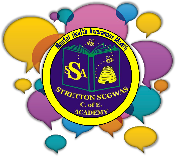 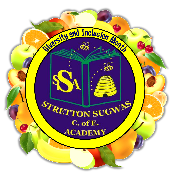 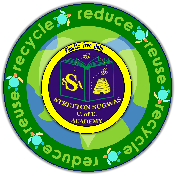 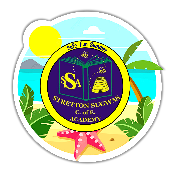 Walk to schoolLocal /Community History Day (1st)*VE Day (8th)Christian Aid week (14th)Vegetarian Week (15th)World Hunger Day (28th)Pride MonthEnvironment Day (5th)Ocean’s Day (8th)Father’s Day (18th)Refugee Week (19th)Armed forcesGarden wildlifePentecostChildren’s art day*Plastic bag free day (3rd)Int. Day of Friendship (30th)